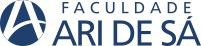 RESUMO SIMPLESNormas para Resumo científico de trabalho concluído ou em andamento 1. Os resumos deverão estar digitados em editor de texto Word (Office), fonte Arial, estilo normal, tamanho 12, em português, espaçamento simples (1,5) entre linhas. 2. Utilizar as seguintes margens: superior e esquerda 3.0 cm, margem direita e inferior 2.0 cm; fonte Arial, estilo normal, em página A4. 3. Os resumos deverão conter os seguintes itens: Título: o título do resumo deverá ser em letra maiúscula, em negrito, centralizado, fonte Arial, estilo normal, tamanho 12. Nomes e sobrenomes dos autores: deverão ser escritos nesta ordem e estar três linhas abaixo do título (pular duas linhas), alinhados à direita. Utilizar fonte Arial, tamanho 12. Escrever apenas nome e sobrenome dos autores, em forma de texto corrido, separados por vírgula. Não escrever qualquer outro termo, como autor e coautores, professor orientador etc. Informações do autor principal (ou responsável pela apresentação do estudo no evento): deve ser escrito abaixo do nome dos autores, na próxima linha, alinhado à direita, em fonte Arial, tamanho 10. Conter apenas filiação institucional e e-mail do autor principal. As filiações institucionais dos demais autores (formação, curso que frequenta, vínculo institucional) devem ser inseridos como nota de rodapé. Corpo do resumo estruturado: deverá estar duas linhas abaixo do endereço do autor principal (pular uma linha). O corpo do resumo deverá estar no modo justificado, fonte Arial, tamanho 12, espaçamento 1,5 entre linhas e conter no mínimo 300 e no máximo 500 palavras. Os resumos devem ser em parágrafo único sem incluir figuras, tabelas ou referências. Os itens da estrutura do resumo devem estar destacados em negrito, sem entrada de parágrafo ou linhas em branco, contemplando: a) Introdução b) Objetivo c) Metodologia ou Material e métodos d) Resultados (parciais ou concluído) e) Conclusões ou considerações finais Palavras-chave: Redigir na linha abaixo do parágrafo do resumo (sem pular linha) em fonte Arial, tamanho 12, com inicial maiúscula, separadas por ponto. Deverá conter três palavras-chave.